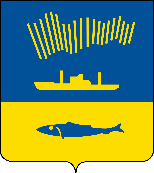 АДМИНИСТРАЦИЯ ГОРОДА МУРМАНСКАП О С Т А Н О В Л Е Н И Е 18.02.2021                                                                                                        № 372О выборе банков на 2021 год для участия в реализации подпрограммы «Обеспечение жильем молодых и многодетных семей города Мурманска» на 2018-2024 годыВ соответствии с Федеральным законом от 06.10.2003 № 131-ФЗ                 «Об общих принципах организации местного самоуправления в Российской Федерации», Уставом муниципального образования город Мурманск, постановлением администрации города Мурманска от 13.11.2017 № 3610          «Об утверждении муниципальной программы города Мурманска «Управление имуществом и жилищная политика» на 2018-2024 годы» п о с т а н о в л я ю: 1. Утвердить положение о конкурсной комиссии по выбору банков на 2021 год для участия в реализации подпрограммы «Обеспечение жильем молодых и многодетных семей города Мурманска» на 2018-2024 годы согласно приложению № 1 к настоящему постановлению.2. Создать конкурсную комиссию по выбору банков на 2021 год для участия в реализации подпрограммы «Обеспечение жильем молодых и многодетных семей города Мурманска» на 2018-2024 годы и утвердить ее состав согласно приложению № 2 к настоящему постановлению.3. Утвердить Положение о конкурсе по выбору банков на 2021 год для участия в реализации подпрограммы «Обеспечение жильем молодых и многодетных семей города Мурманска» на 2018-2024 годы согласно приложению № 3 к настоящему постановлению.4. Комитету по экономическому развитию администрации города Мурманска (Канаш И.С.) обеспечить организацию и проведение конкурса по выбору банков на 2021 год для участия в реализации подпрограммы «Обеспечение жильем молодых и многодетных семей города Мурманска»                на 2018-2024 годы.5. Отделу информационно-технического обеспечения и защиты информации администрации города Мурманска (Кузьмин А.Н.) разместить настоящее постановление с приложениями на официальном сайте администрации города Мурманска в сети Интернет.6. Редакции газеты «Вечерний Мурманск» (Хабаров В.А.) опубликовать настоящее постановление с приложениями.7. Настоящее постановление вступает в силу со дня официального опубликования.8. Контроль за выполнением настоящего постановления возложить                на заместителя главы администрации города Мурманска Синякаева Р.Р.Глава администрациигорода Мурманска                                                                                Е.В. НикораПриложение № 1к постановлению администрациигорода Мурманскаот 18.02.2021 № 372Положение о конкурсной комиссии по выбору банков на 2021 годдля участия в реализации подпрограммы «Обеспечение жильеммолодых и многодетных семей города Мурманска» на 2018-2024 годы1. Общие положения1.1. Для определения победителей при проведении конкурса по выбору банков на 2021 год для участия в реализации подпрограммы «Обеспечение жильем молодых и многодетных семей города Мурманска» на 2018-2024 годы муниципальной программы города Мурманска «Управление имуществом и жилищная политика» на 2018-2024 годы, утвержденной постановлением администрации города Мурманска от 13.11.2017 № 3610 (далее – Подпрограмма), создается комиссия по выбору банков на 2021 год для участия в реализации подпрограммы «Обеспечение жильем молодых и многодетных семей города Мурманска» на 2018-2024 годы (далее – конкурсная комиссия).1.2. Конкурсная комиссия осуществляет рассмотрение вопросов, отнесенных к ее компетенции положением о конкурсной комиссии по выбору банков на 2021 год для участия в реализации Подпрограммы.2. Цель и задача конкурсной комиссии2.1. Целью конкурсной комиссии является определение победителей конкурса из числа участников конкурса по выбору банков на 2021 год для участия в реализации Подпрограммы.2.2. Задачей конкурсной комиссии является оценка представленных участниками конкурса по выбору банков на 2021 год для участия в реализации Подпрограммы заявок по критериям, определенным в приложении № 3 к настоящему постановлению, и подведение итогов конкурса.3. Состав, структура и организация работы конкурсной комиссии3.1. Конкурсная комиссия формируется в составе девяти человек – членов конкурсной комиссии. В состав конкурсной комиссии входят представители администрации города Мурманска и ее структурных подразделений (семь членов конкурсной комиссии), депутаты Совета депутатов города Мурманска (один член конкурсной комиссии), представители Отделения по Мурманской области Северо-Западного главного управления Центрального банка Российской Федерации (один член конкурсной комиссии). Конкурсная комиссия состоит из председателя конкурсной комиссии, заместителя председателя конкурсной комиссии и членов конкурсной комиссии. Секретарь конкурсной комиссии не является членом конкурсной комиссии.3.2. Председатель конкурсной комиссии осуществляет руководство конкурсной комиссией, председательствует на ее заседаниях, участвует в голосовании по вопросам компетенции конкурсной комиссии. В случае отсутствия председателя конкурсной комиссии его функции выполняет заместитель председателя конкурсной комиссии.3.3. Заседание конкурсной комиссии проводится в сроки, указанные в извещении о проведении конкурса по выбору банков на 2021 год для участия в реализации Подпрограммы, и считается правомочным, если на нем присутствует не менее половины ее состава.3.4. Решения конкурсной комиссии принимаются на основании результатов оценки и сопоставления заявок на участие в конкурсе по выбору банков на 2021 год для участия в реализации Подпрограммы (далее – заявка) по критериям, указанным в пункте 8 приложения № 3 к настоящему постановлению. 3.5. Каждый член конкурсной комиссии обладает одним голосом. Решения конкурсной комиссии принимаются простым большинством голосов по результатам открытого голосования и оформляются протоколом заседания конкурсной комиссии (далее – протокол). 3.6. Протокол подписывается председателем конкурсной комиссии и всеми членами конкурсной комиссии, присутствующими на заседании.В протоколе отражаются:- список участников конкурса по выбору банков на 2021 год для участия в реализации Подпрограммы;-  список участников, чьи заявки не удовлетворяют условиям конкурса по выбору банков на 2021 год для участия в реализации Подпрограммы;- рейтинг участников конкурса по выбору банков на 2021 год для участия в реализации Подпрограммы;- список победителей конкурса по выбору банков на 2021 год для участия в реализации Подпрограммы.3.7. Решение считается принятым, если за него проголосовало более половины членов конкурсной комиссии, участвовавших в заседании.__________________________Приложение № 2к постановлению администрации города Мурманскаот 18.02.2021 № 372Составконкурсной комиссии по выбору банков на 2021 годдля участия в реализации подпрограммы «Обеспечение жильем молодых и многодетных семей города Мурманска» на 2018-2024 годыЧлены конкурсной комиссии:Определить, что при невозможности участия в работе членов конкурсной комиссии производится замена:При невозможности участия в работе секретаря конкурсной комиссии производится замена:_________________________Приложение № 3к постановлению администрациигорода Мурманскаот 18.02.2021 № 372Положение о конкурсе по выбору банков на 2021 год для участия в реализации подпрограммы «Обеспечение жильем молодых и многодетных семей города Мурманска» на 2018-2024 годы 1. Общие положения1.1. Настоящее Положение о конкурсе по выбору банков на 2021 год для участия в реализации подпрограммы «Обеспечение жильем молодых и многодетных семей города Мурманска» на 2018-2024 годы (далее – Положение о конкурсе) определяет порядок организации и проведения конкурса, а также условия и критерии оценки заявок, поданных банками, и принятие решения о заключении комитетом по экономическому развитию администрации города Мурманска с ними соглашения о сотрудничестве в целях обслуживания средств социальных выплат, предоставляемых молодым и многодетным семьям в рамках реализации Подпрограммы (далее – конкурс).1.2. Предмет конкурса - отбор банков, уполномоченных на открытие и ведение счетов по обслуживанию средств социальных выплат, предоставляемых молодым и многодетным семьям в 2021 году, в рамках реализации Подпрограммы и заключение с ними соглашений о сотрудничестве.1.3. Конкурс является открытым.2. Организатор конкурса2.1. Конкурс проводится комитетом по экономическому развитию администрации города Мурманска, который является организатором конкурса (далее – организатор конкурса).2.2. Организатор конкурса:- готовит извещение о проведении конкурса и размещает его в официальном печатном издании органов местного самоуправления города Мурманска - газете «Вечерний Мурманск» и на официальном сайте администрации города Мурманска в сети Интернет (www.citymurmansk.ru) (далее – официальный сайт);- осуществляет прием и регистрацию заявок на участие в конкурсе;- организует проведение заседаний конкурсной комиссии;- предоставляет разъяснения по вопросам проведения конкурса и оформления заявок на конкурс;- оформляет протоколы заседаний конкурсной комиссии;- информирует участников конкурса о результатах проведения конкурса;- обеспечивает хранение протоколов заседаний, заявок участников конкурса и других материалов конкурсной комиссии;- заключает с победителями конкурса соглашение о сотрудничестве.3. Порядок подачи документов на участие в конкурсе3.1. В конкурсе могут участвовать банки, осуществляющие деятельность на территории города Мурманска и соответствующие требованиям, указанным в подпункте 1.1 пункта 10.1 раздела 10 настоящего Положения о конкурсе (далее – участники конкурса).3.2. Для участия в конкурсе участники конкурса предоставляют следующий пакет документов:3.2.1. Заявку на участие в конкурсе по форме согласно приложению № 1 к настоящему Положению о конкурсе (далее – заявка). К заявке участниками конкурса прилагаются документы, указанные в подпункте 1.2 пункта 10.1 раздела 10 настоящего Положения о конкурсе.3.2.2. Анкету участника конкурса на участие в конкурсе по форме согласно приложению № 2 к настоящему Положению о конкурсе.3.2.3. Конкурсное предложение по форме согласно приложению № 3 к настоящему Положению о конкурсе.3.2.4. Иные документы, указанные в подпункте 1.3 пункта 10.1 раздела 10 настоящего Положения о конкурсе.3.3. Участники конкурса подают только одну заявку в отношении предмета конкурса.3.4. Участники конкурса несут все расходы, связанные с подготовкой и подачей своей заявки, независимо от результата конкурса.3.5. При проведении конкурса какие-либо переговоры организатора конкурса или конкурсной комиссии с участниками конкурса не допускаются, за исключением случаев официальной переписки.3.6. Все документы, представляемые участниками конкурса в составе заявки, должны быть разложены в порядке, указанном в подпункте 1.2 пункта 10.1 раздела 10 настоящего Положения о конкурсе, прошиты (сброшюрованы), пронумерованы и скреплены подписью и печатью участника конкурса (при наличии). 3.7. Участники конкурса должны запечатать заявку в конверт, на котором указывается:- наименование и адрес организатора конкурса;- наименование и адрес участника конкурса;- наименование предмета конкурса и слова «Не вскрывать до...» (указать время и дату, указанные в извещении о проведении конкурса, как срок вскрытия конвертов с заявками).3.8. Участник конкурса вправе изменить или отозвать свою заявку в любое время до дня окончания срока подачи заявок на участие в конкурсе или до момента вскрытия конвертов. Изменение заявки или уведомление об ее отзыве считается действительным, если заявление о внесении в нее изменений или уведомление об ее отзыве поступило до момента вскрытия конвертов с заявками на участие в конкурсе.Уведомление о внесении изменений в заявку или отзыве заявки оформляется письменно в произвольной форме с обязательным указанием следующей формулировки: «Внесение изменений в заявку на участие в конкурсе по выбору банка (далее указать предмет конкурса)» или «Отзыв заявки на участие в конкурсе по выбору банка (далее указать предмет конкурса)».Исправления в заявке не будут иметь силу, за исключением тех случаев, когда они подписаны лицом или лицами, подписавшими заявку.3.9. При неоднократном внесении изменений в заявку все изменения должны быть пронумерованы участником конкурса в соответствии с датой внесения изменений. В случае противоречий между внесенными изменениями преимущество имеет изменение с большим порядковым номером регистрации.3.10. По истечении установленного организатором конкурса срока подачи заявок внесение изменений в заявки не допускается.3.11. Образец маркировки конверта, содержащего заявку участника конкурса:КУДА: Комитет по экономическому развитию администрации города Мурманска, адрес: 183038, г. Мурманск, пр. Ленина, д. 87, кабинет № 8.От: наименование юридического лица, почтовый адрес.НА УЧАСТИЕ В: конкурсе по выбору банков на 2021 год для участия в реализации подпрограммы «Обеспечение жильем молодых и многодетных семей города Мурманска» на 2018-2024 годы.«Не вскрывать до…» (указать время и дату - срок вскрытия конвертов с конкурсными заявками).3.12. В случае, если конверт не запечатан и не промаркирован в соответствии с требованиями, установленными пунктом 3.11 раздела 3 настоящего Положения о конкурсе, организатор конкурса не несет ответственности в случае его вскрытия раньше срока, а также за его содержимое.4. Порядок, место, дата начала и дата окончания срока подачи заявок4.1. Конверты с заявками принимаются организатором конкурса по адресу, указанному в извещении, со дня, следующего за днем опубликования извещения о проведении конкурса в официальном печатном издании органов местного самоуправления города Мурманска - газете «Вечерний Мурманск» одновременно с размещением на официальном сайте. Извещение о проведении конкурса публикуется организатором конкурса в официальном печатном издании органов местного самоуправления города Мурманска - газете «Вечерний Мурманск» и на официальном сайте не менее чем за 30 дней до даты вскрытия конвертов с заявками. 4.2. В извещении о проведении конкурса указываются:- цель проведения конкурса;- наименование, место нахождения, почтовый адрес и адрес электронной почты, номер контактного телефона организатора конкурса;- место, дата и время вскрытия конвертов с заявками на участие в конкурсе и подведения итогов конкурса;- место, дата окончания приема запросов заинтересованных лиц и порядок направления заинтересованными лицами запросов организатору конкурса по вопросам, связанным с применением настоящего Положения о конкурсе;- дата, время окончания приема заявок.5. Формы, порядок, дата окончания представленияразъяснений участникам конкурса настоящего Положения о конкурсеУчастник конкурса вправе направить в письменной форме организатору конкурса запрос о даче разъяснений настоящего Положения о конкурсе. В течение двух рабочих дней со дня поступления указанного запроса организатор конкурса обязан направить в письменной форме или в форме электронного документа разъяснения настоящего Положения о конкурсе, если указанный запрос поступил к организатору конкурса не позднее чем за пять дней до дня окончания подачи заявок на участие в конкурсе.В течение одного рабочего дня со дня направления разъяснения Положения о конкурсе по запросу такое разъяснение должно быть размещено организатором конкурса на официальном сайте с указанием предмета запроса, но без указания участника конкурса, от которого поступил запрос. Разъяснение настоящего Положения о конкурсе не должно изменять его суть.6. Вскрытие конвертов с заявками и принятие решения о допуске участника конкурса к участию в конкурсе6.1. Вскрытие конвертов, включая изменения к заявкам, осуществляется по адресу и в сроки, указанные в извещении о проведении конкурса.Участники конкурса (их уполномоченные представители) вправе присутствовать при вскрытии конвертов с заявками. Уполномоченные представители участников конкурса предоставляют документ, подтверждающий полномочия лица на осуществление действий от имени участника конкурса (доверенность), и документ, удостоверяющий личность уполномоченного представителя. 6.2. Конкурсная комиссия объявляет присутствующим непосредственно перед вскрытием конвертов, но не раньше времени, указанного в извещении о проведении конкурса, о возможности подать изменения или отозвать поданные заявки до момента вскрытия конвертов.6.3. Вскрытию подлежат все конверты с заявками, представленными до дня окончания срока подачи заявок на участие в конкурсе.6.4. При вскрытии конвертов с заявками объявляется наименование юридического лица, почтовый адрес, наличие сведений и документов, представление которых предусмотрено пунктом 10.1 раздела 10 настоящего Положения о конкурсе. 6.5. После процедуры вскрытия конвертов все поступившие заявки (за исключением отозванных заявок) становятся собственностью организатора конкурса и возврату участникам конкурса не подлежат.6.6. Конкурсная комиссия рассматривает заявки, поступившие на участие в конкурсе, проверяет достоверность представленных документов и определяет соответствие участника конкурса требованиям, установленным подпунктом 1.1 пункта 10.1 раздела 10 настоящего Положения о конкурсе. На основании результатов рассмотрения заявок конкурсной комиссией принимается решение о допуске участника конкурса к участию в конкурсе или об отказе в допуске к участию в конкурсе.6.7. Основаниями для отклонения заявки от участия в конкурсе являются:- несоответствие участника конкурса требованиям, указанным в подпункте 1.1 пункта 10.1 раздела 10 настоящего Положения о конкурсе; - непредставление или представление не в полном объеме документов, предусмотренных пунктом 4.2 раздела 4 и подпунктом 1.2 пункта 10.1 раздела 10 настоящего Положения о конкурсе;- недостоверность сведений, содержащихся в представленных участником конкурса документах.6.8. В случае, если по окончании срока подачи заявок на участие в конкурсе подана только одна заявка на участие в конкурсе или не подано ни одной заявки или если по результатам рассмотрения заявок на участие в конкурсе конкурсная комиссия приняла решение об отказе в допуске к участию в конкурсе всех участников конкурса, подавших заявки на участие в нем, или о признании только одного участника конкурса, конкурс признается несостоявшимся.6.9. В случае, если конкурс признан несостоявшимся в связи с тем, что по результатам рассмотрения заявок на участие в конкурсе только одна заявка соответствует требованиям, указанным в подпункте 1.1 пункта 10.1 раздела 10 настоящего Положения о конкурсе, то с таким участником конкурса заключается Соглашение о сотрудничестве по форме согласно приложению      № 4 к настоящему Положению о конкурсе (далее – Соглашение) в сроки, установленные пунктом 9.3 раздела 9 настоящего Положения о конкурсе.7. Критерии оценки заявокДля определения лучших условий, предложенных в заявках, устанавливаются следующие критерии оценки: 7.1. Величина процентной ставки по ипотечному кредиту.7.2. Размер комиссии за открытие, ведение и перечисление средств социальной выплаты с банковского счета участника Подпрограммы.7.3. Максимальный срок кредитования.7.4. Предоставление отсрочки в погашении основного долга заемщику в случае рождения у него ребенка (да/нет).7.5. Возможность оформления ипотечного кредитного договора с обеспечением оплаты первоначального взноса согласно свидетельству, подтверждающему обязательства администрации города Мурманска произвести перечисление средств социальной выплаты.7.6. Возможность привлечения дохода созаемщика в совокупный доход участника Подпрограммы при условии его отказа от долевой собственности в приобретаемом по Подпрограмме жилье.7.7. Необходимость в проведении оценки рыночной стоимости приобретаемого жилого помещения (да/нет).7.8. Возможность снижения процентной ставки по уже заключенному кредитному договору в случае ее снижения в последующие годы.   7.9. Размер первоначального взноса при получении ипотечного кредита.7.10. Количество филиалов или внутренних структурных подразделений банка на территории муниципального образования город Мурманск.8. Порядок оценки и сопоставления заявок8.1. Содержание и значимость критериев оценки заявок на участие в конкурсе устанавливаются следующим образом:8.2. Оценка заявок производится с использованием балльного метода.8.3. Конкурсная комиссия оценивает и сопоставляет заявки только тех участников конкурса, которые допущены к участию в конкурсе.8.4. Конкурсная комиссия при оценке и сопоставлении заявок может привлечь специалистов и (или) экспертов. В период проведения исследования и (или) экспертизы специалисты и (или) эксперты могут потребовать сведения, объясняющие (подтверждающие) существо конкурсной заявки (конкурсных заявок). В этом случае организатор конкурса направляет письменный запрос участнику конкурса. 8.5. Присуждение баллов по критериям:8.5.1. «Величина процентной ставки по ипотечному кредиту» производится в следующем порядке:- величина процентной ставки по ипотечному кредиту до 6,9% -                       10 баллов;- величина процентной ставки по ипотечному кредиту от 7,0% до 9,9% -                     8 баллов;- величина процентной ставки по ипотечному кредиту от 10,0%                            до 14,9% - 6 баллов;- величина процентной ставки по ипотечному кредиту от 15,0% и выше -                     4 балла.8.5.2. «Размер комиссии, взимаемой с участника Подпрограммы, за открытие специального банковского счета» производится в соответствии со следующим порядком:- отсутствие комиссии - 10 баллов;- размер комиссии до 1000 рублей - 5 баллов;- размер комиссии от 1000 рублей до 2000 рублей - 3 балла;- размер комиссии более 2000 рублей - 0 баллов.8.5.3. «Размер комиссии за ведение банковского счета участника Подпрограммы» производится в соответствии со следующим порядком:- отсутствие комиссии – 10 баллов;- размер комиссии до 1% от суммы кредита – 4 балла;- размер комиссии от 1,1% и более – 2 балла.8.5.4. «Размер комиссии за перечисление средств социальной выплаты со специального банковского счета участника Подпрограммы» производится в соответствии со следующим порядком:- отсутствие комиссии – 10 баллов;- размер комиссии до 1% от суммы кредита – 8 баллов;- размер комиссии от 1,1% до 2% от суммы кредита – 6 баллов; - размер комиссии более 2% от суммы кредита – 4 балла.8.5.5. «Максимальный срок кредитования» производится в соответствии со следующим порядком: - сумма баллов, присуждаемая конкурсным заявкам, определяется по формуле:	Б = Кц / СК mах* СК, где: Б - балл, присуждаемый текущей конкурсной заявке;СК mах - максимальный срок кредитования; СК - срок кредитования по текущей конкурсной заявке;Кц - максимальный балл.8.5.6. Присуждение баллов по критериям:- «Предоставление отсрочки в погашении основного долга заемщику в случае рождения у него ребенка»;- «Возможность оформления ипотечного кредитного договора с обеспечением оплаты первоначального взноса согласно свидетельству, подтверждающему обязательства комитета по экономическому развитию администрации города Мурманска произвести перечисление средств социальной выплаты»;- «Возможность привлечения дохода созаемщика в совокупный доход участника Подпрограммы при условии его отказа от долевой собственности в приобретаемом по Подпрограмме жилье»;- «Возможность снижения процентной ставки по уже заключенному кредитному договору в случае ее снижения в последующие годы» производится в следующем порядке: оценочный балл присуждается участнику конкурса, предоставляющему возможность оказания услуг. 8.5.7. Присуждение баллов по критерию «Необходимость в проведении оценки рыночной стоимости приобретаемого жилого помещения» производится в соответствии со следующим порядком: оценочный балл присуждается участнику конкурса, у которого нет необходимости проведения рыночной оценки приобретаемого жилого помещения.8.5.8. Присуждение баллов по критерию «Размер первоначального взноса при получении ипотечного кредита» производится в соответствии со следующим порядком:- отсутствие первоначального взноса при получении ипотечного                     кредита – 10 баллов;- размер первоначального взноса при получении ипотечного кредита                до 5% от суммы кредита – 8 баллов;- размер первоначального взноса при получении ипотечного кредита                от 5,1% до 10% от суммы кредита – 6 баллов; - размер первоначального взноса при получении ипотечного кредита       от 10,1% до 20% от суммы кредита – 4 балла;- размер первоначального взноса при получении ипотечного кредита       20% и более от суммы кредита – 2 балла.8.5.9. Присуждение баллов по критерию «Количество филиалов или внутренних структурных подразделений банка на территории муниципального образования город Мурманск» производится в соответствии со следующим порядком:- количество филиалов или внутренних структурных подразделений банка на территории муниципального образования город Мурманск от трех и более – 5 баллов;- количество филиалов или внутренних структурных подразделений банка на территории муниципального образования город Мурманск от одного до двух – 3 балла.8.6. Конкурсная комиссия оценивает в баллах каждый показатель критериев оценки заявки и выполняет расчет итоговой оценки заявки путем сложения баллов, выставленных членами конкурсной комиссии, по всем критериям оценки по данной заявке.По итогам оценки каждой заявки конкурсная комиссия присваивает каждой заявке относительно других по мере уменьшения итоговой оценки порядковый номер. 8.7. Критерием выбора победителя конкурса является максимальное количество баллов, набранное участником конкурса по всем критериям оценки. 8.8. Организатор конкурса в течение трех рабочих дней с даты подписания протокола размещает результаты конкурса на официальном сайте. Протокол хранится у организатора конкурса в течение двух лет.9. Определение победителя конкурса9.1. Победителями конкурса признаются не более пяти участников конкурса, которыми предложены наилучшие условия по критериям, установленным в приложении № 3 к настоящему Положению о конкурсе.9.2. Протокол является основанием для заключения Соглашения.  9.3. Организатор конкурса в течение 10 рабочих дней с даты подписания протокола направляет победителям конкурса два экземпляра Соглашения, подписанного со стороны организатора конкурса. Победители конкурса подписывают Соглашение не позднее 20 дней со дня его получения и направляют его организатору конкурса.10. Информационная карта участника конкурса10.1. Требования к участникам конкурса10.2. Критерии оценки1. Величина процентной ставки по ипотечному кредиту.2. Размер комиссии, взимаемой с участника Подпрограммы за открытие, ведение и перечисление средств социальной выплаты со специального банковского счета.3. Максимальный срок кредитования.4. Предоставление отсрочки в погашении основного долга заемщику в случае рождения у него ребенка (да/нет).5. Размер первоначального взноса при получении ипотечного кредита.6. Возможность оформления ипотечного кредитного договора с обеспечением оплаты первоначального взноса согласно свидетельству, подтверждающему обязательства комитета по экономическому развитию администрации города Мурманска произвести перечисление средств социальной выплаты (да/нет).7. Возможность привлечения дохода созаемщика в совокупный доход участника Подпрограммы при условии его отказа на долевую собственность в приобретаемом по Подпрограмме жилье (да/нет).8. Необходимость в проведении оценки рыночной стоимости приобретаемого жилого помещения (да/нет).9. Возможность снижения процентной ставки по уже заключенному кредитному договору в случае ее снижения в последующие годы (да/нет).10. Количество филиалов или внутренних структурных подразделений банка на территории муниципального образования город Мурманск.10.3. Организатор конкурса 10.4. Информация о конкурсеПриложение № 1к Положению о конкурсеЗаявка на участие в конкурсепо выбору банков на 2021 год для участия в реализации                              подпрограммы «Обеспечение жильем молодых и многодетных семей                    города Мурманска» на 2018-2024 годы Изучив Положение о конкурсе по выбору банков на 2021 год для участия в реализации подпрограммы «Обеспечение жильем молодых и многодетных семей города Мурманска» на 2018-2024 годы (далее – конкурс), а также применимые к данному конкурсу законодательство и нормативные правовые акты администрации города Мурманска,_____________________________________________________________________________________________________     (наименование организации - участника конкурса)в лице ______________________________________________________________(наименование должности руководителя, Ф.И.О.)сообщает о своем согласии принять участие в данном конкурсе на условиях, установленных в указанных выше документах. Настоящей заявкой гарантируем достоверность представленной нами в заявке информации и подтверждаем право организатора, не противоречащее требованию формирования равных для всех участников конкурса условий, запрашивать у нас, в уполномоченных органах власти и упомянутых в нашей заявке юридических лиц уточняющую информацию о представленных нами сведениях. В случае, если наши предложения будут признаны лучшими, мы берем на себя обязательства в течение 20 дней со дня получения протокола подписать Соглашение с комитетом по экономическому развитию администрации города Мурманска в соответствии с требованиями пункта 9 настоящего Положения о конкурсе.В случае, если наши предложения будут лучшими после предложений победителей конкурса, а победитель конкурса будет признан уклонившимся от заключения Соглашения с комитетом по экономическому развитию администрации города Мурманска, мы обязуемся подписать данное Соглашение в соответствии с требованиями пункта 9 настоящего Положения о конкурсе.В случае присуждения нам права заключить Соглашение в период с даты получения протокола и до подписания официального Соглашения настоящая заявка будет носить характер предварительного Соглашения о сотрудничестве.Настоящая заявка действует до завершения процедуры проведения конкурса.Сообщаем, что для оперативного уведомления нас по вопросам организационного характера по проведению конкурса и взаимодействия с комитетом по экономическому развитию администрации города Мурманска нами уполномочен ___________________________________________________                               (Ф.И.О.)Контактный телефон: ________________Руководитель организации   ________________________________ (Ф.И.О.)                                                                                                        (подпись)________________________________________Приложение № 2к Положению о конкурсеАнкета на участие в конкурсе________________________          ______________________                  _________________________              (должность)                                     (подпись)                                                      (Ф.И.О.)_______________         (дата)                          _______________________Приложение № 3к Положению о конкурсеКонкурсное предложениеИзучив Положение о конкурсе, _________________________ предлагает                                                                   (наименование организации) следующие условия участия в 2021 году в реализации Подпрограммы: _______________                 _________________________                 __________________________________    (должность)                                        (подпись)                                                             (Ф.И.О.)_______________          (дата)                   ___________________________Приложение № 4к Положению о конкурсе Проект соглашения о сотрудничестве № ____г. Мурманск                                                                                         ________ 2021 Комитет по экономическому развитию администрации города Мурманска в лице председателя комитета Канаш Ирины Степановны, действующего на основании Положения о комитете по экономическому развитию администрации города Мурманска, распоряжения администрации города Мурманска от 29.06.2011 № 434-к, именуемый в дальнейшем «Комитет», с одной стороны, и ______________, являющийся кредитной организацией по законодательству Российской Федерации (генеральная лицензия на осуществление банковской деятельности от _____ № ______), именуемый в дальнейшем «Банк», в лице ______, действующего на основании ________________, с другой стороны, совместно именуемые «Стороны», заключили настоящее соглашение о сотрудничестве (далее - Соглашение) о нижеследующем.Предмет Соглашения1.1. Предметом настоящего Соглашения являются взаимоотношения Сторон, связанные с обслуживанием средств социальных выплат на приобретение (строительство) жилья (далее - социальная выплата), предоставляемых в рамках реализации в 2021 году подпрограммы «Обеспечение жильем молодых и многодетных семей города Мурманска» на 2018-2024 годы (далее - Подпрограмма), утвержденной постановлением администрации города Мурманска от 13.11.2017 № 3610, молодым (многодетным) семьям - участникам Подпрограммы 2021 года, проживающим на территории муниципального образования город Мурманск (далее - Участник Подпрограммы/Получатель социальной выплаты) через структурные подразделения Банка, указанные в приложении к настоящему Соглашению.1.2. Социальная выплата может быть использована Получателем социальной выплаты:- на приобретение жилого помещения;- на уплату первоначального взноса при получении жилищного, в том числе ипотечного, кредита или займа на приобретение жилого помещения;- на строительство индивидуального жилого дома (для молодых семей);- для погашения суммы основного долга (части суммы основного долга) и уплаты процентов по жилищным кредитам на приобретение жилого помещения или строительство жилого дома или по кредиту (займу) на погашение ранее предоставленного жилищного кредита на приобретение жилого помещения или строительство жилого дома, за исключением иных процентов, штрафов, комиссий и пеней за просрочку исполнения обязательств по указанным жилищным кредитам или кредитам (займам) на погашение ранее предоставленного жилищного кредита;- для уплаты цены договора с уполномоченной организацией на приобретение в интересах молодой (многодетной) семьи жилого помещения на первичном рынке жилья, в том числе на уплату цены договора купли-продажи жилого помещения (в случаях, когда это предусмотрено договором с уполномоченной организацией) и (или) уплату услуг указанной организации;- для уплаты цены договора участия в долевом строительстве, который предусматривает в качестве объекта долевого строительства жилое помещение, содержащего одно из условий привлечения денежных средств участников долевого строительства, установленных пунктом 5 части 4 статьи 4 Федерального закона от 30.12.2004 № 214-ФЗ «Об участии в долевом строительстве многоквартирных домов и иных объектов недвижимости и о внесении изменений в некоторые законодательные акты Российской Федерации» (далее - договор участия в долевом строительстве), или уплаты цены договора уступки участником долевого строительства прав требований по договору участия в долевом строительстве (далее - договор уступки прав требований по договору участия в долевом строительстве);- для уплаты первоначального взноса при получении жилищного кредита на уплату цены договора участия в долевом строительстве, на уплату цены договора уступки прав требований по договору участия в долевом строительстве;- для погашения суммы основного долга (части суммы основного долга) и уплаты процентов по жилищному кредиту на уплату цены договора участия в долевом строительстве или на уплату цены договора уступки прав требований по договору участия в долевом строительстве либо по кредиту (займу) на погашение ранее предоставленного жилищного кредита на уплату цены договора участия в долевом строительстве, или на уплату цены договора уступки прав требований по договору участия в долевом строительстве (за исключением иных процентов, штрафов, комиссий и пеней за просрочку исполнения обязательств по указанным жилищным кредитам либо кредитам (займам) на погашение ранее предоставленного жилищного кредита).1.3. Правоотношения сторон по настоящему Соглашению возникают в том случае, если Получатель социальной выплаты обращается в Банк и открывает банковский счет для обслуживания средств, предоставленных в качестве социальной выплаты на приобретение (строительство) жилья                  (далее - банковский счет) в одном из подразделений Банка. Обязанности сторон2.1. Комитет обязуется:2.1.1. Производить оформление и выдачу Свидетельств о праве на получение социальной выплаты на приобретение (строительство) жилья                    (далее - Свидетельство) Получателям социальных выплат в порядке очередности по утвержденным спискам Участников.2.1.2. При выдаче Свидетельства информировать Получателя социальной выплаты о порядке и условиях получения и использования социальной выплаты.2.1.3. Уведомлять Банк о выдаче Свидетельств Получателям социальной выплаты в течение пяти рабочих дней со дня выдачи Свидетельства путем предоставления списка Участников Подпрограммы на бумажном носителе или по электронной почте с указанием размера предоставляемой им социальной выплаты.2.1.4. В течение 10 рабочих дней со дня получения от Банка заявки на перечисление социальной выплаты вместе с копиями документов, указанных в подпункте 2.2.5 настоящего Соглашения, проверять ее на соответствие данных о семье и выданном Свидетельстве, а также на соответствие приобретаемого жилого помещения и документов, указанным в пункте 8.1 порядка предоставления социальных выплат молодым и многодетным семьям - участникам подпрограммы «Обеспечение жильем молодых и многодетных семей города Мурманска» на 2018-2024 годы, утвержденного постановлением администрации города Мурманска от 15.01.2014 № 77 (далее - Порядок), требованиям Подпрограммы и при их соответствии перечислять социальные выплаты на банковский счет Получателя социальной выплаты, указанный в заявке Банка. При несоответствии данных перечисление указанных средств не производится, о чем Комитет в указанный срок письменно уведомляет Банк и Получателя социальной выплаты.2.2. Банк обязуется:2.2.1. Принимать Свидетельства при условии их предъявления в течение одного месяца со дня выдачи, указанного в Свидетельстве.2.2.2. При приеме Свидетельства проводить проверку:- соответствия данных, указанных в Свидетельстве, данным, содержащимся в документе, удостоверяющем личность Получателя социальной выплаты;- срока действия Свидетельства и срока его предъявления в Банк.2.2.3. При соответствии Свидетельства требованиям, указанным в подпункте 2.2.2 настоящего Соглашения, заключать с Получателем социальной выплаты - владельцем Свидетельства договор банковского счета и открывать на его имя банковский счет для учета средств, предоставляемых в качестве социальной выплаты.В договоре банковского счета оговариваются основные условия обслуживания банковского счета, порядок взаимоотношения Банка и владельца Свидетельства, на чье имя открыт банковский счет (далее - распорядитель счета), а также порядок перевода средств с банковского счета. В договоре банковского счета может быть указано лицо, которому доверяется распоряжаться указанным счетом, а также условия перечисления поступивших на банковский счет распорядителя счета средств.Договор банковского счета заключается на срок, оставшийся до истечения срока действия Свидетельства, и может быть расторгнут в течение срока действия договора по письменному заявлению распорядителя счета. В случае досрочного расторжения договора банковского счета (если на указанный счет не были зачислены средства, предоставляемые в качестве социальной выплаты) Банк выдает распорядителю счета справку о расторжении договора банковского счета без перечисления средств социальной выплаты.Свидетельство, сданное в Банк после заключения договора банковского счета, Получателю социальной выплаты не возвращается.В случае выявления несоответствия данных, указанных в Свидетельстве, данным, содержащимся в представленных документах, а также в случае истечения одного месяца со дня выдачи Свидетельства Банк не принимает Свидетельство у Получателя социальной выплаты и банковский счет не открывается.2.2.4. Продлевать срок действия договора о банковском счете по соглашению Сторон договора о банковском счете в случае, если:- до истечения срока действия договора банковского счета Банк принял договор купли-продажи жилого помещения, акт приема-передачи жилого помещения, выписку из ЕГРН, документы на строительство, справку об оставшейся части паевого взноса, но оплата не произведена;- в Банк до истечения срока действия договора банковского счета представлена расписка органа, осуществляющего государственную регистрацию прав на недвижимое имущество и сделок с ним, о получении им документов для государственной регистрации прав с указанием срока оформления государственной регистрации. В дальнейшем документ, являющийся основанием для государственной регистрации права на приобретаемое жилое помещение, и правоустанавливающие документы на жилое помещение представляются в Банк не позднее двух рабочих дней после окончания срока, предусмотренного в расписке указанного органа.2.2.5. Принимать от Получателя социальной выплаты на оплату приобретаемого (приобретенного) жилого помещения/строящегося жилого дома:- на приобретение жилого помещения: договор купли-продажи жилого помещения, акт приема-передачи жилого помещения, выписки из ЕГРН на приобретаемое жилое помещение, документы, подтверждающие наличие достаточных средств для уплаты приобретаемого жилого помещения в части, превышающей размер предоставляемой социальной выплаты;- на строительство индивидуального жилого дома (для молодых семей): документы, подтверждающие права на земельный участок (свидетельство о государственной регистрации права собственности на земельный участок или свидетельство о государственной регистрации договора аренды (субаренды) земельного участка, или копию договора о передаче прав на земельный участок), копию уведомления о планируемом строительстве объекта индивидуального жилищного строительства (уведомления о соответствии (несоответствии) указанных в уведомлении о планируемом строительстве объекта индивидуального жилищного строительства параметров объекта индивидуального жилищного строительства установленным параметрам и допустимости размещения объекта индивидуального жилищного строительства на земельном участке), выданного заявителю или члену его семьи, договор строительного подряда, в котором указывается информация об общей площади жилого дома, планируемого к строительству, и расчет стоимости производимых работ по строительству жилого дома;- на уплату цены договора участия в долевом строительстве (договора уступки прав требований по договору участия в долевом строительстве): договор банковского счета, договор участия в долевом строительстве (договор уступки прав требований по договору участия в долевом строительстве) и документы, подтверждающие наличие достаточных средств для уплаты цены договора участия в долевом строительстве в части, превышающей размер предоставляемой социальной выплаты;- на уплату первоначального взноса при получении жилищного, в том числе ипотечного, кредита или займа на приобретение жилого помещения, на уплату цены договора участия в долевом строительстве (на уплату цены договора уступки прав требований по договору участия в долевом строительстве): договор банковского счета, договор купли-продажи жилого помещения, акт приема-передачи жилого помещения, выписки из ЕГРН на приобретаемое жилое помещение, договор жилищного кредита; договор участия в долевом строительстве (договор уступки прав требований по договору участия в долевом строительстве);- на погашение суммы основного долга (части суммы основного долга) и уплаты процентов по жилищным кредитам на приобретение жилого помещения, строительство жилого дома, на уплату цены договора участия в долевом строительстве (договора уступки прав требований по договору участия в долевом строительстве): договор банковского счета, договор купли-продажи жилого помещения, акт приема-передачи жилого помещения, выписки из ЕГРН на приобретаемое жилое помещение, договор жилищного кредита; договор участия в долевом строительстве (договор уступки прав требований по договору участия в долевом строительстве), справка кредитора (заимодавца) об оставшейся части суммы основного долга по жилищному кредиту или кредиту (займу) на погашение ранее предоставленного жилищного кредита, для погашения которого используется социальная выплата, и сумме задолженности по выплате процентов за пользование указанным жилищным кредитом или кредитом (займом);- на погашение ранее предоставленного жилищного кредита на приобретение жилого помещения, строительство жилого дома, на уплату цены договора участия в долевом строительстве (договора уступки прав требований по договору участия в долевом строительстве), за исключением иных процентов, штрафов, комиссий и пеней за просрочку исполнения обязательств по указанным жилищным кредитам или кредитам (займам) на погашение ранее предоставленного жилищного кредита: договор банковского счета, договор купли-продажи жилого помещения, акт приема-передачи жилого помещения, выписки из ЕГРН на приобретаемое жилое помещение, договор жилищного кредита, договор кредита (займа) на погашение ранее предоставленного жилищного кредита, кредитный договор; договор участия в долевом строительстве (договор уступки прав требований по договору участия в долевом строительстве), справка кредитора (заимодавца) об оставшейся части суммы основного долга по жилищному кредиту или кредиту (займу) на погашение ранее предоставленного жилищного кредита, для погашения которого используется социальная выплата, и сумме задолженности по выплате процентов за пользование указанным жилищным кредитом или кредитом (займом).2.2.6. В течение пяти рабочих дней с даты представления Получателем социальной выплаты документов, указанных в подпункте 2.2.5 настоящего Соглашения, осуществлять проверку содержащихся в них сведений.2.2.7. В случае вынесения решения об отказе в принятии договора купли-продажи жилого помещения, кредитного договора, документов на строительство, справки об оставшейся сумме паевого взноса либо об отказе от оплаты расходов на основании этих документов или уплаты оставшейся части паевого взноса направлять Получателю социальной выплаты в течение пяти рабочих дней со дня получения указанных документов соответствующее уведомление в письменной форме с указанием причин отказа с возвратом документов, принятых Банком для проверки.2.2.8. В течение одного банковского дня после принятия Банком решения о принятии предварительного договора купли-продажи, кредитного договора, договора купли-продажи жилого помещения, акта приема-передачи жилого помещения, документов на строительство, справки об оставшейся сумме паевого взноса направляет в Комитет заявку на перечисление социальной выплаты с заверенными копиями вышеуказанных документов.Сумма заявки может быть меньше размера социальной выплаты, указанной в Свидетельстве, и ограничиться суммой остатка основного долга и остатка задолженности по выплате процентов за пользование жилищным кредитом, в том числе ипотечным, или жилищным займом.2.2.9. В течение трех рабочих дней после поступления средств на счет Банка зачислять их на банковский счет Получателя социальной выплаты и при наличии его распоряжения перечислять поступившую сумму в счет оплаты приобретаемого жилого помещения, в том числе путем оплаты первоначального взноса при получении ипотечного жилищного кредита или займа на приобретение (строительство) жилья, погашения основной суммы долга и уплаты процентов по ипотечным жилищным кредитам или займам на приобретение (строительство) жилья либо уплаты процентов по жилищному кредиту на уплату цены договора участия в долевом строительстве или на уплату цены договора уступки прав требований по договору участия в долевом строительстве (далее – заявление-поручение).2.2.10. Производить возврат средств социальной выплаты в случае, если она не была перечислена в соответствии с подпунктом 2.2.9 настоящего Соглашения, на основании распоряжения Комитета. Социальная выплата перечисляется Банком в течение 10 рабочих дней с даты получения распоряжения от Комитета.2.2.11. Закрывать банковский счет Получателя социальной выплаты в следующих случаях:- после исполнения заявления-поручения от Получателя социальной выплаты, предусмотренного подпунктом 2.2.9 настоящего Соглашения;- по истечении срока действия Свидетельства, если срок действия договора банковского счета не был продлен в порядке, предусмотренном подпунктом 2.2.4 Соглашения;- по письменному заявлению Получателя социальной выплаты о расторжении договора банковского счета, с выдачей Получателю социальной выплаты Справки о закрытии банковского счета без перечисления средств социальной выплаты.2.2.12. Возвращать денежные средства на счет Комитета в течение пяти банковских дней с даты поступления указанных средств на счет межфилиальных расчетов отделения Банка, обслуживающего банковский счет Получателя социальной выплаты, в случаях несоответствия фамилии, имени, отчества и/или номера банковского счета Получателя социальной выплаты данным его банковского счета, а также если на дату перечисления денежных средств банковский счет Получателя социальной выплаты закрыт.2.2.13. Представлять ежемесячно до пятого числа месяца, следующего за отчетным, в электронном виде (на бумажном носителе) в Комитет следующую информацию по состоянию на первое число:- о фактах заключения договоров банковского счета с Получателями социальной выплаты;- о расторжении договоров банковского счета без зачисления средств, предоставляемых в качестве социальной выплаты;- о перечислении средств с банковского счета Получателя социальной выплаты в счет оплаты приобретаемого жилого помещения (строительство индивидуального жилого дома).2.2.14. Производить погашение Свидетельств. Погашенные Свидетельства подлежат хранению в течение трех лет.3. Ответственность Сторон3.1. В случае неисполнения или ненадлежащего исполнения своих обязательств по настоящему Соглашению Стороны несут ответственность в соответствии с законодательством Российской Федерации.3.2. Банк не несет ответственности за несвоевременное перечисление Комитетом средств на банковский счет Получателя социальной выплаты.3.3. Стороны обязаны при обработке персональных данных:- осуществлять действия с персональными данными и использовать полученные персональные данные исключительно в целях исполнения обязанностей по настоящему Соглашению;- обеспечивать защиту обрабатываемых персональных данных в соответствии с требованиями статьи 19 Федерального закона от 27.07.2006                    № 152-ФЗ «О персональных данных».4. Срок действия Соглашения, порядок рассмотрения споров4.1. Настоящее Соглашение вступает в силу со дня его подписания Сторонами и действует по 31.12.2021.4.2. Стороны принимают все необходимые меры к разрешению споров и разногласий, возникающих по настоящему Соглашению, путем переговоров между Сторонами.4.3. В случае невозможности разрешения споров путем переговоров Стороны после реализации предусмотренной законодательством процедуры досудебного урегулирования разногласий передают их на рассмотрение в Арбитражный суд Мурманской области.5. Прочие условия5.1. Стороны обязуются обмениваться информацией, необходимой для реализации Подпрограммы, и принимать все меры для исполнения настоящего Соглашения, а также для недопущения возникновения неблагоприятных последствий для Участников Подпрограммы.5.2. В случае возникновения форс-мажорных обстоятельств (стихийных бедствий, аварий, пожаров, массовых беспорядков, повреждений линий связи, забастовок, военных действий, противоправных и иных действий третьих лиц, вступления в силу законодательных актов, постановлений и распоряжений государственных органов власти, препятствующих выполнению Сторонами обязательств по настоящему Соглашению), а также других обстоятельств, не зависящих от воли Сторон и препятствующих выполнению Сторонами своих обязательств по настоящему Соглашению, Стороны освобождаются от ответственности за неисполнение или ненадлежащее исполнение взятых на себя обязательств по настоящему Соглашению. Проведение операций по Соглашению приостанавливается на время действия форс-мажорных обстоятельств и возобновляется после прекращения их действия. Стороны обязуются информировать друг друга в возможно короткие сроки при возникновении у сторон обстоятельств непреодолимой силы, препятствующих исполнению настоящего Соглашения.5.3. Приложения, на которые имеются ссылки в тексте настоящего Соглашения, являются его неотъемлемой частью.5.4. Все изменения и дополнения к настоящему Соглашению оформляются в письменном виде, являются неотъемлемой частью настоящего Соглашения и подписываются уполномоченными лицами Сторон.5.5. Настоящее Соглашение составлено в двух экземплярах, имеющих равную юридическую силу, по одному для каждой из Сторон.6. Адреса и реквизиты сторонПриложение к Соглашению № ____от __________2021Перечень структурных подразделений Банка, осуществляющих перечисление социальных выплат  _____________________________Синякаев Руфат Равильевич- заместитель главы администрации города Мурманска- председатель конкурсной комиссииКанашИринаСтепановна - председатель комитета по экономическому развитию администрации городаМурманска- заместитель председателя конкурсной комиссии  БусароваОльгаАлександровна- главный специалист отдела анализа и тарифного регулирования муниципального сектора экономики комитета по экономическому развитию администрации города Мурманска- секретарь конкурсной комиссииБачинноваОлесяВикторовна- руководитель направления экономического отдела Отделения Мурманск Отделения по Мурманской области Северо-Западного главного управления Центрального банка Российской Федерации (по согласованию)Бордовская Оксана Юрьевна- начальник отдела анализа и тарифного регулирования муниципального сектора экономики комитета по экономическому развитию администрации города МурманскаВерещагинаЮлияЛеонидовна- главный специалист юридического отдела администрации города МурманскаЛяменковаВераВладимировна- главный специалист отдела управления и распоряжения муниципальным имуществом комитета имущественных отношений города МурманскаПечкареваТатьянаВадимовна- председатель комитета по социальной поддержке, взаимодействию с общественными организациями и делам молодежи администрации города МурманскаПодобед Елена Витальевна - консультант отдела доходов и муниципального долга управления финансов администрации города МурманскаПрямикова Тамара Ивановна- заместитель председателя Совета депутатов города Мурманска (по согласованию)БачинновойОлесиВикторовны- ЦветковымВиталиемВалентиновичем- ведущим экономистом экономического отдела Отделения Мурманск Отделения по Мурманской области Северо-Западного главного управления Центрального банка Российской Федерации (по согласованию) Бордовской Оксаны Юрьевны- Клементьевой Юлией Викторовной- главным специалистом отдела анализа и тарифного регулирования муниципального сектора экономики комитета по экономическому развитию администрации города МурманскаВерещагинойЮлииЛеонидовны- Скок НатальейЛеонидовной- главным специалистом юридического отдела администрации города МурманскаЛяменковойВерыВладимировны- МальцевымАлексеем Викторовичем- начальником отдела управления и распоряжения муниципальным имуществом комитета имущественных отношений города МурманскаПечкаревойТатьяны Вадимовны- Синяковой Юлией Сандыбековной- начальником отдела по делам молодежи комитета по социальной поддержке, взаимодействию с общественными организациями и делам молодежи администрации города МурманскаПодобед Елены Витальевны- БарановымДмитрием Александровичем- консультантом отдела доходов и муниципального долга управления финансов администрации города МурманскаПрямиковой Тамары Ивановны- Матвеевой ИринойГеннадьевной- депутатом Совета депутатов города Мурманска (по согласованию)Бусаровой Ольги Александровны- Алехиной Викторией Александровной- главным специалистом отдела анализа и тарифного регулирования муниципального сектора экономики комитета по экономическому развитию администрации города Мурманска1.1. Требования, предъявляемыек участникамконкурса1. Наличие лицензии на осуществление банковских операций, в соответствии с которой банку предоставляется право на привлечение во вклады денежных средств физических лиц в рублях или в рублях и иностранной валюте.2. Отсутствие задолженности по уплате налоговых платежей перед бюджетами всех уровней.3. Выполнение обязательных нормативов деятельности, указанных в статье 62 Федерального закона от 10.07.2002 № 86-ФЗ                           «О Центральном банке Российской Федерации (Банке России)».4. Наличие опыта жилищного кредитования населения (срок осуществления жилищного кредитования населения более одного года).5. Отсутствие убытков за последний завершенный отчетный год.6. Наличие филиалов или внутреннего структурного подразделения банка (внутренних структурных подразделений банка) (его филиала) на территории муниципального образования город Мурманск1.2. Документы, предоставляемые участникамиконкурса1. Заявка (приложение № 1 к настоящему Положению).2. Анкета участника конкурса (приложение № 2 к настоящему Положению о конкурсе).3. Конкурсное предложение (приложение № 3 к настоящему Положению о конкурсе).4. Выписка из Единого государственного реестра юридических лиц или нотариально заверенная копия, полученная не ранее чем за три месяца до дня опубликования извещения о проведении конкурса.5. Документ, подтверждающий полномочия лица на осуществление действий от имени участника конкурса (копия решения о назначении или об избрании либо копия приказа о назначении физического лица на должность, в соответствии с которыми физическое лицо обладает правом действовать от имени участника конкурса без доверенности, либо доверенность на осуществление действий от имени участника конкурса, заверенная печатью участника конкурса (при наличии) и подписью лица, обладающего правом действовать от имени участника конкурса без доверенности).6. Справка из Инспекции Федеральной налоговой службы по                     г. Мурманску, подтверждающая отсутствие задолженности по уплате налогов в бюджеты всех уровней, выданная не позднее 30 дней до даты направления заявки.7. Копия лицензии Центрального банка Российской Федерации на право осуществления банковской деятельности.8. Справка в произвольной форме, содержащая данные о наличии опыта реализации программ по жилищному кредитованию населения, подписанная руководителем и заверенная печатью банка (при наличии).9. Справка о выполнении банком обязательных нормативов, указанных в статье 62 Федерального закона от 10.07.2002                             № 86-ФЗ «О центральном банке Российской Федерации (Банке России)», в произвольной форме, подписанная руководителем и заверенная печатью банка (при наличии).10. Справка о наличии филиалов или внутренних структурных подразделений банка на территории муниципального образования город Мурманск в произвольной форме, заверенная подписью руководителя и печатью банка (при наличии).11. Копия отчета о прибылях и убытках за последний отчетный год, заверенная подписью руководителя, главного бухгалтера и печатью банка (при наличии)1.3. Документы и сведения, которые участники конкурса могут представить в составе заявкиСведения об опыте работы на рынке банковских услуг, в том числе по предоставлению ипотечных кредитов на приобретение жильяПолное наименование организатора конкурса Комитет по экономическому развитию   администрации города МурманскаЮридический адрес183038, г. Мурманск, пр. Ленина, д. 87Контактное лицо (фамилия, имя, отчество)Канаш Ирина Степановна,Бусарова Ольга АлександровнаПочтовый адрес183038, г. Мурманск, пр. Ленина, д. 87Телефоны(8152) 45-85-60, 45-84-68 Факс(8152) 45-85-60Адрес электронной почты (e-mail)ekonomika@citymurmansk.ruПорядок и место приема заявокЗаявки принимаются по адресу:                                    г. Мурманск, пр. Ленина, д. 87 в кабинете                 № 8 со дня, следующего за днем опубликования извещения о проведении конкурса в официальном печатном издании органов местного самоуправления города Мурманска – газете «Вечерний Мурманск» и на официальном сайте Дата, время окончания приема заявок, место, дата и время вскрытия конвертов и заседания конкурсной комиссии Осуществляется по адресу и в сроки, указанные в извещении о проведении конкурса№ п/пПереченьСведения об участнике1.Официальное наименование участника2.Организационно-правовая форма3.Ф.И.О. руководителя4.Свидетельство о внесении записи в ЕГРЮЛ(дата и номер, кем выдано)5.Лицензия на право осуществления банковской деятельности (дата, номер, окончание срока лицензии)6.Юридический адрес7.Фактический адрес8.Банковские реквизиты (ИНН, наименование банка, БИК, к/с, р/с)9.Телефоны участника (с указанием кода города), факс, e-mail№ п/пПараметрыПредложения участника конкурса1Величина процентной ставки по ипотечному кредиту2Размер комиссии, взимаемой с участника Подпрограммы, за открытие специального банковского счета (руб.)3Размер комиссии за ведение банковского счета участника Подпрограммы 4Размер комиссии за перечисление средств социальной выплаты со специального банковского счета участника Подпрограммы 5Максимальный срок кредитования (лет)6Предоставление отсрочки в погашении основного долга заемщику в случае рождения у него ребенка (да/нет)7Возможность оформления ипотечного кредитного договора с обеспечением оплаты первоначального взноса согласно свидетельству, подтверждающему обязательства комитета по экономическому развитию администрации города Мурманска произвести перечисление средств социальной выплаты (да/нет)8Возможность привлечения дохода созаемщика в совокупный доход участника Подпрограммы при условии его отказа на долевую собственность в приобретаемом по Подпрограмме жилье (да/нет) 9Необходимость в проведении оценки рыночной стоимости приобретаемого жилого помещения (да/нет)10Возможность снижения процентной ставки по уже заключенному кредитному договору в случае ее снижения в последующие годы (да/нет)11Размер первоначального взноса при получении ипотечного (жилищного) кредита (%)12Количество филиалов или внутренних структурных подразделений банка на территории муниципального образования город МурманскКомитетКомитет по экономическому развитию администрации города МурманскаБанк_________________________Юридический адрес: Россия, 183038, г. Мурманск,пр. Ленина, д. 87Почтовый адрес: 183038, г. Мурманск,пр. Ленина, д. 87Юридический адрес:_________________________Почтовый адрес:_________________________Банковские реквизиты:ИНН 5190932819КПП 519001001Управление финансов администрации города Мурманска (Комитет по экономическому развитию администрации города Мурманска, л/с 03493433940)Кор/сч - № 401028107453700000041БИК 014705901Отделение Мурманск Банка России//УФК по Мурманской области г. Мурманскр/с 03231643477010004900Банковские реквизиты:ИНН ____________________КПП ____________________ОГРН ___________________к/с ______________________БИК ____________________ОКПО __________________ОКВЭД _________________ОКНО __________________Председатель комитета по экономическому развитию администрации города Мурманска_________________    /И.С. Канаш/ М.П.«___»________________ 2021 года_________________    /__________/ М.П.«___»________________ 2021 годаНомер отделения БанкаНаименование структурного подразделения БанкаАдрес